Can you correctly match the animals to their habitats?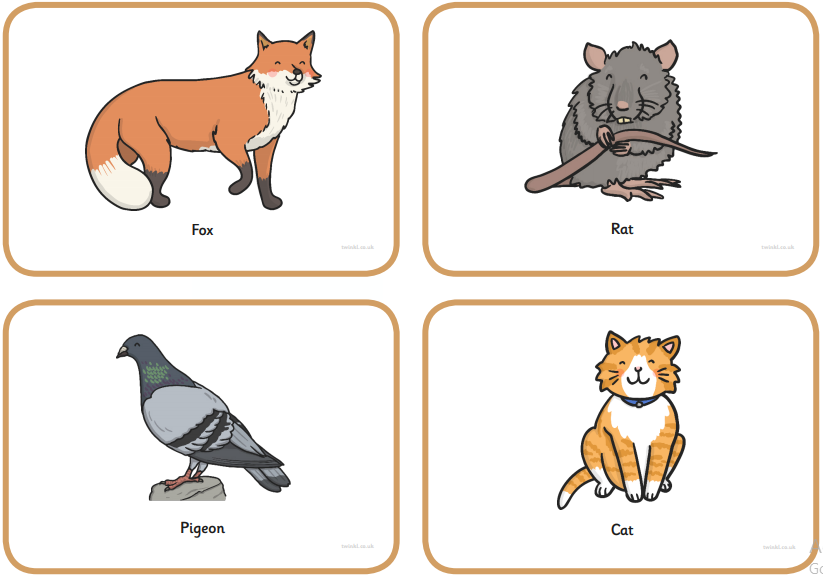 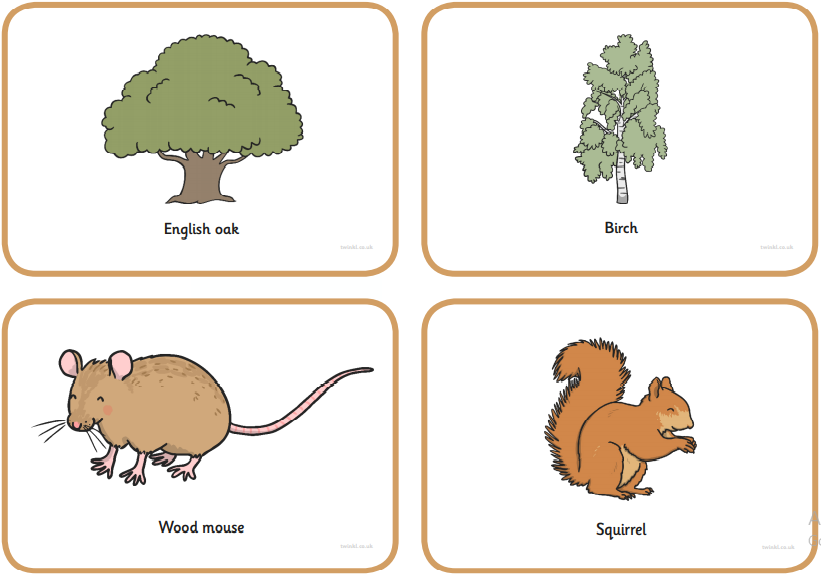 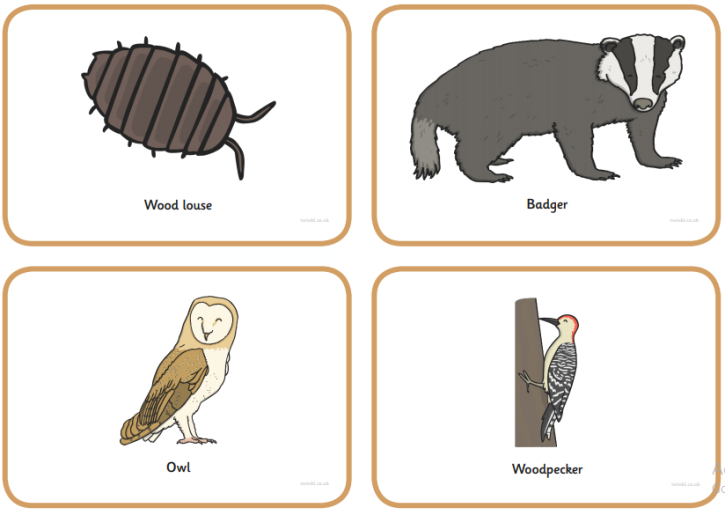 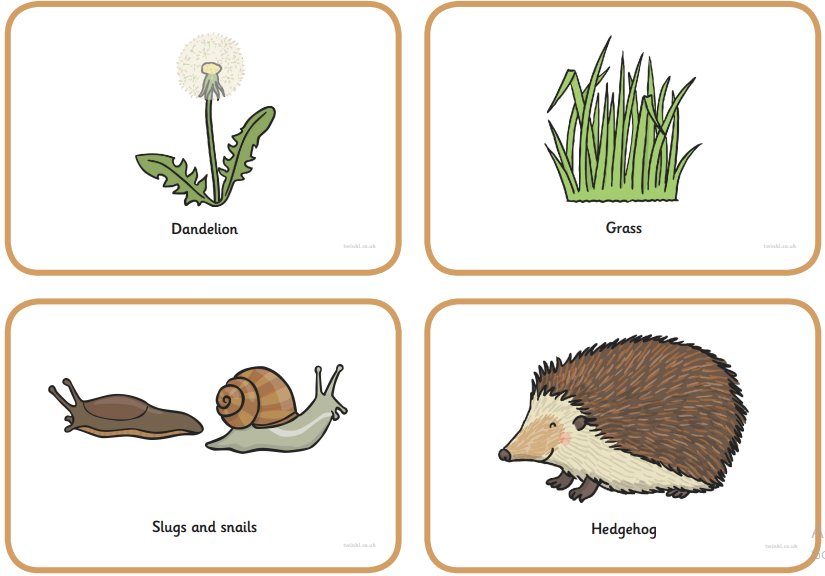 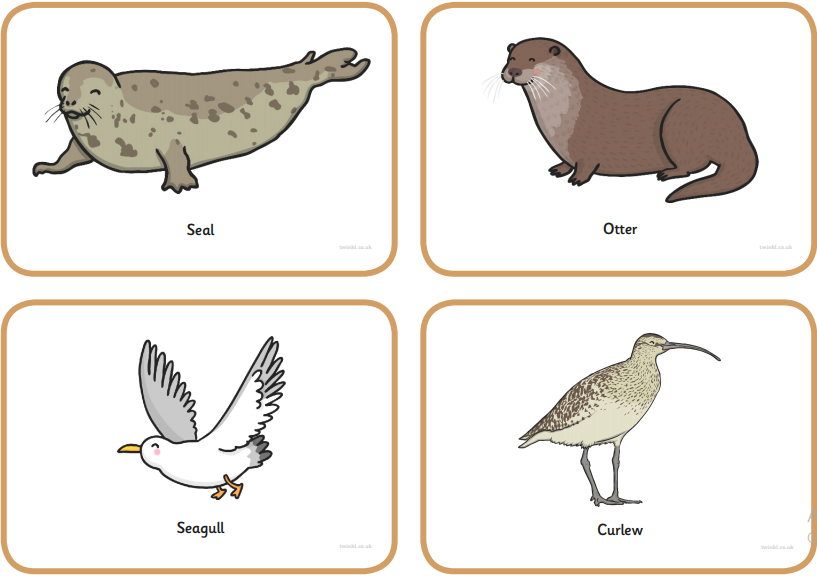 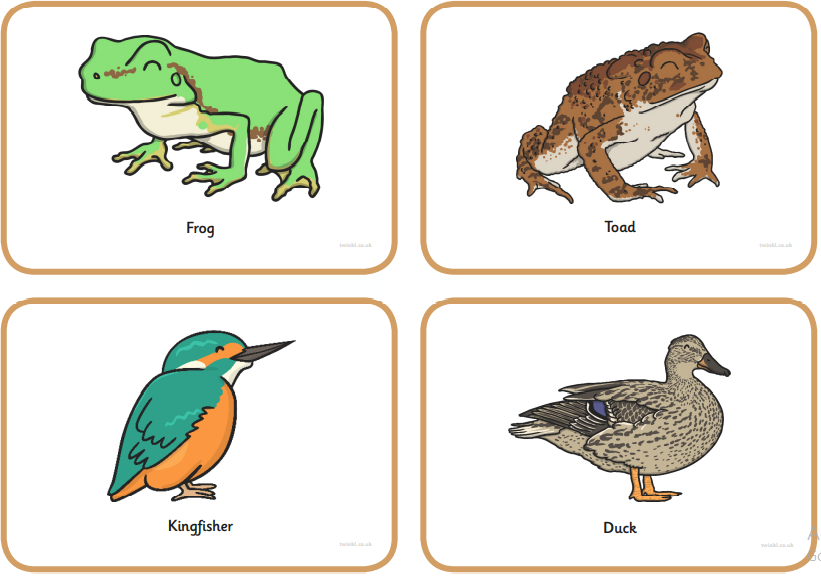 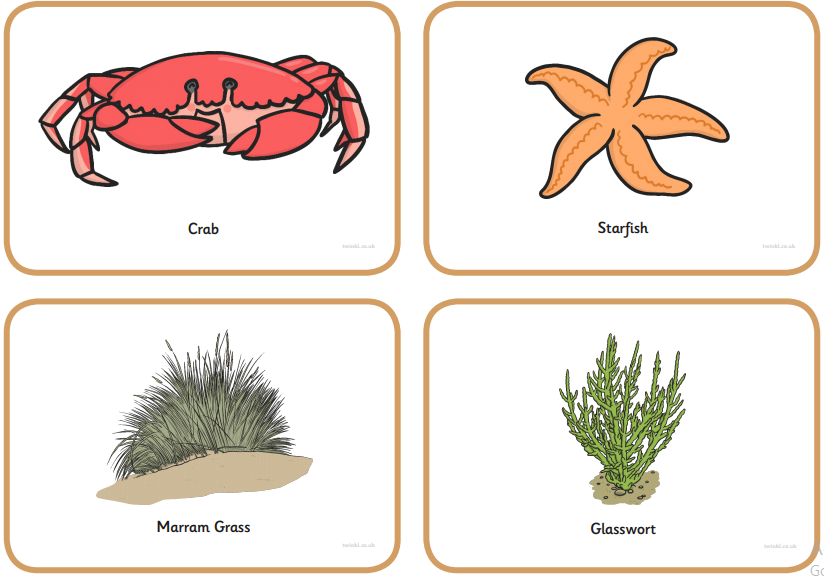 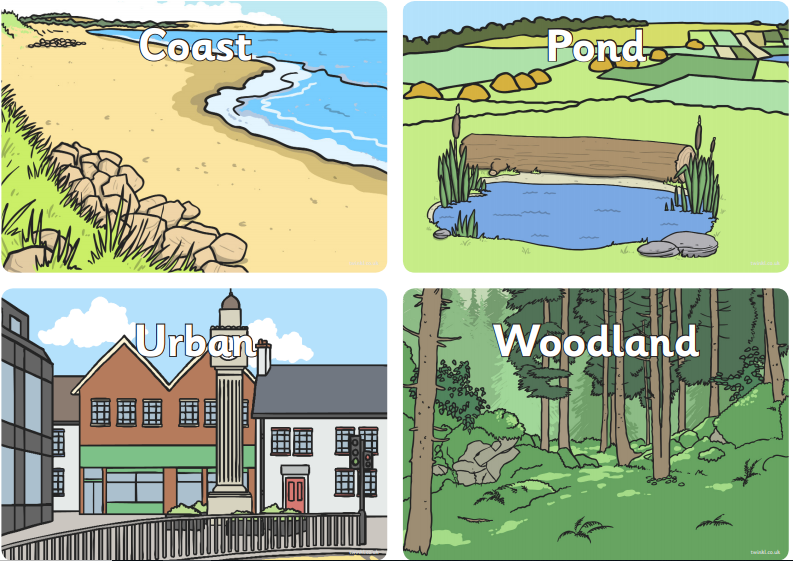 